1. COURSE TIME, TARGET AND TOPICAge of target students: 15+ Teaching time:  2 hoursDisciplines: Biology, Human sciences, Chemistry Title: The positive and negative effects of nature on human being, part 2 - Atmosphere2. COURSE OBJECTIVESCompetences promoted in this lesson:Communication in foreign languages competencyCLILDigital competencyLearning to learn competency.Initiative and entrepreneurship competenciesSocial and citizenship- related competenceCultural awarenessLesson objectives:The students deepen their knowledge regarding the varieties of fertilizers.The students deepen their knowledge about the importance of the trees.They apply the knowledge for practical activities.3. LEARNING – TEACHING PROCESSESThere are 4 activities in this lesson:Atmosphere:ENGAGE: Why are trees important?EXPLAIN: discuss topics - deforestation, magic of one single tree, how trees can healEXPLORE: monoculture, polyculture, FSCEXTEND: Tasks for students – the right way of cutting a tree, communication of the trees4. EVALUATIONLithosphere- advantages and disadvantages of chemical DOCUMENTSENGAGEArea of focus: Trees providing oxygenQ: Discuss in groups and state the reasons why trees are important.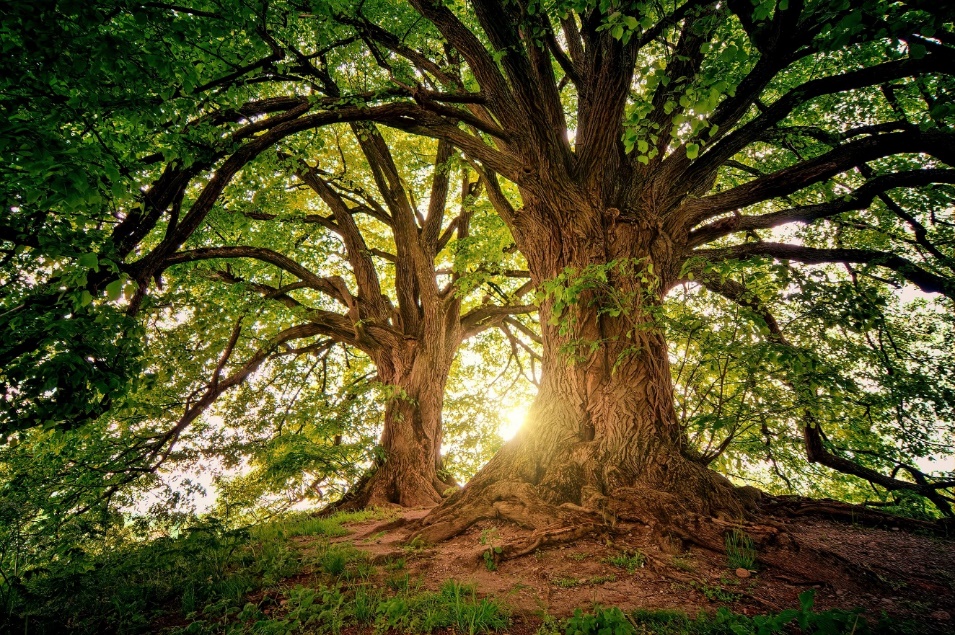 Possible answers:                                                                             Caption: Tree in nature © source: pixabay.comFunctions of trees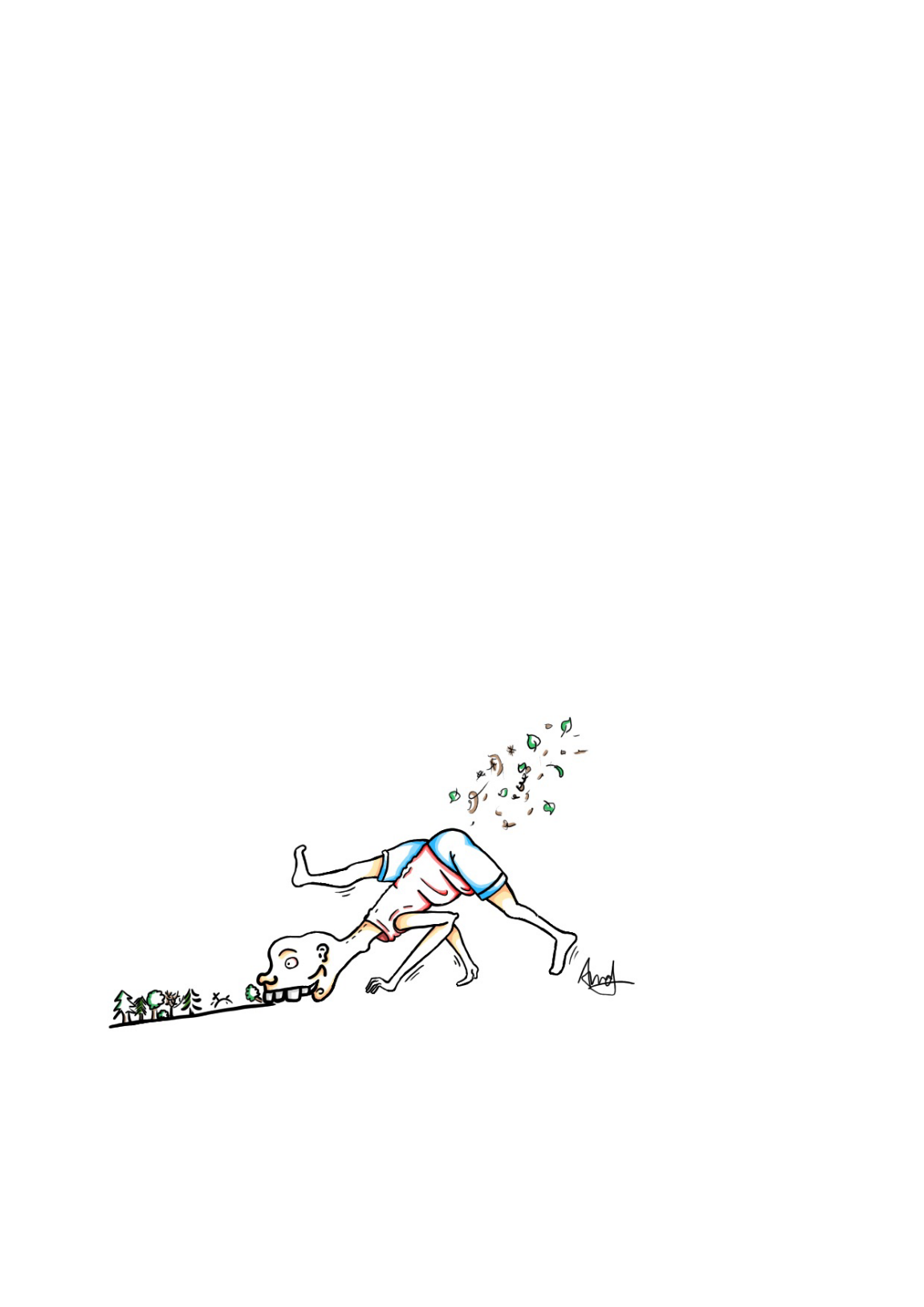 Regulate climate.Filter the water Clean the air.Source materials              Q: Study and discuss the following topics - deforestation, magic of one single tree, how trees can heal, DeforestationNot only forests are disappearing, but trees also disappear from everywhere, and for many reasons. Even from places such as agricultural lands, savanna, forest, cities. 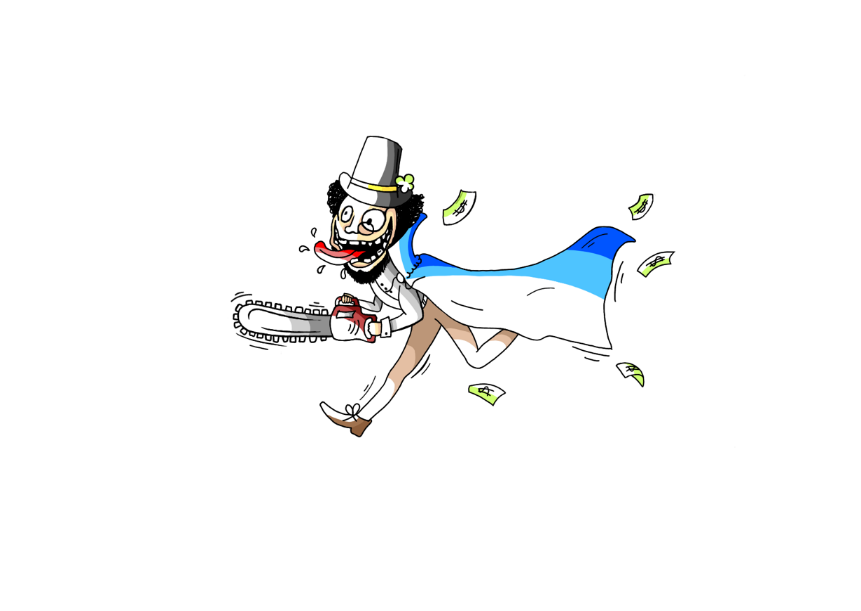 An example is a rainforest – rainforests are disappearing because of many reasons. economic corruption (Brazil economy is built on trade with wood)palm oil farmsclimate change (fire forest, extreme heat)black market (rare animal and plant species)growing populationHow the deforestation looks like: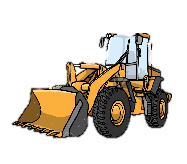 explored part of rainforest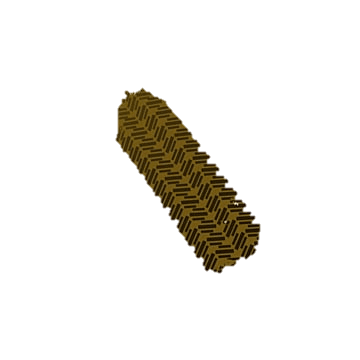 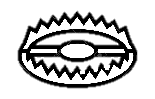 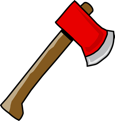 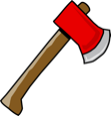 Illustration creators © Lubomír Hájek, Petra Garay CC BY 4.0The magic of one single tree: cooling effect of 1 healthy tree=10 room sized A/C units operating for 20hours a day surface and air temp. May be 20°-45° cooler than areas without tree shade.one tree can produce up to 150kg oxygen a year – enough for one person for entire year.up to 30% of precipitation is absorbed by the root system – reducing storm water runoff and flooding potential to urban properties.1 mature tree can store up to 378,5 litters of water during storms events, the soil dryness during hot months.SO, TREES BASICALLY SAVE YOU MONEY!!!How trees heal:HELP REDUCE SKIN CANCER (shade from trees reduces the UV rate which is the primary cause of skin cancer) (decreases sunburn in just 50 % shade)TREES AND BUSHES CAN REDUCE STRESSFUL NOISES BY 50 % AND ALSO PROVIDE SAFETY FOR ANIMALS IN A BUSY CITYKEEPING THE AIR CLEAN – childhood asthma rates are lower in urban areas with higher density of treesEXPLAIN:  Discuss what is monoculture and polyculture. Right after that, fill in this table.Task for students: 				POSITIVES				NEGATIVESMONOCULTURE	POLYCULTURE Q:  Discuss the significance of this logo: 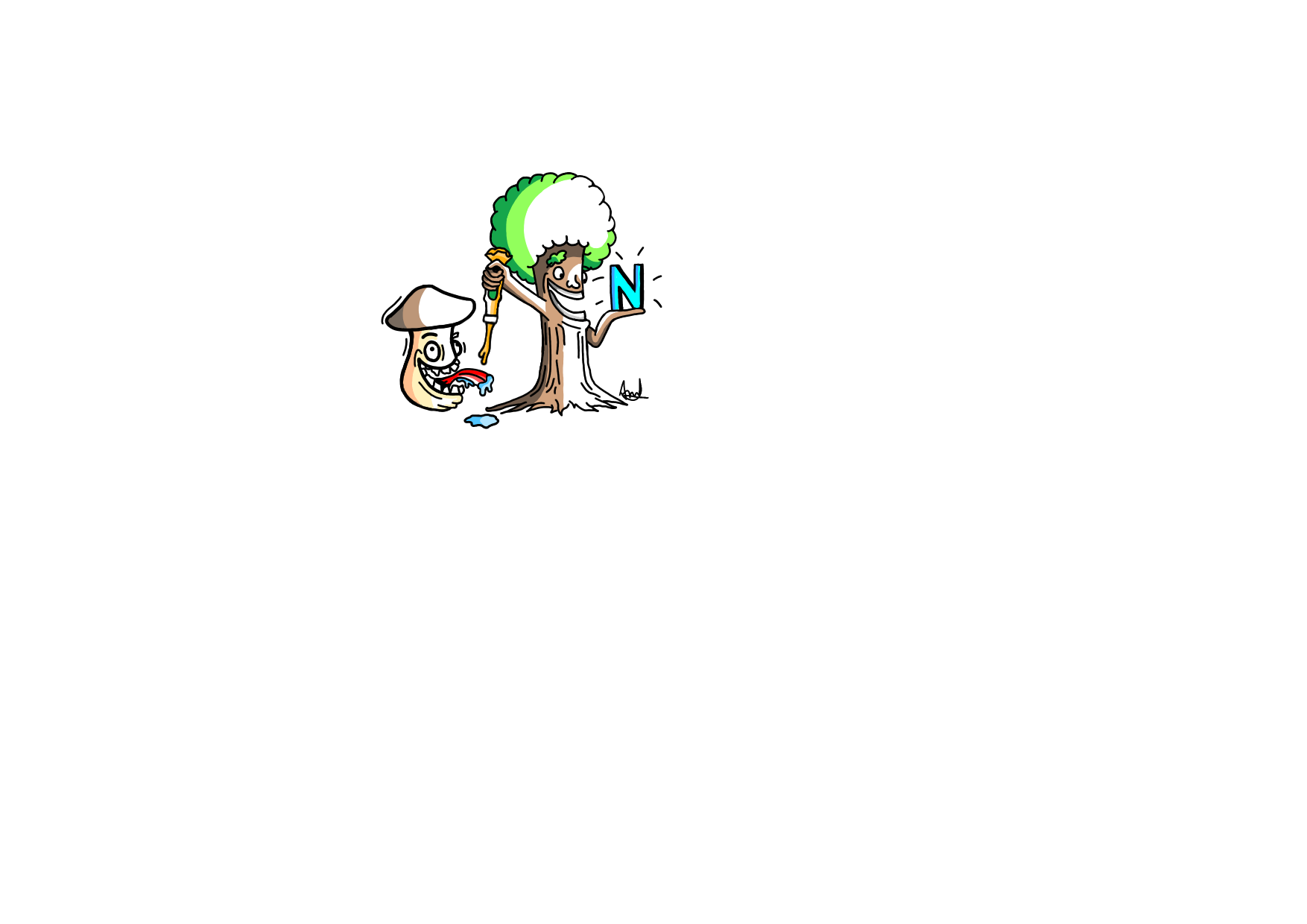 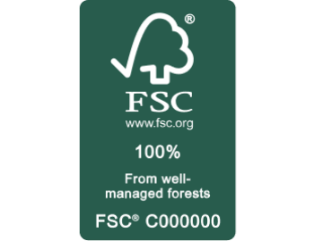 FSC You can find this logo on almost every product. It is a company that focus on sustainable wood source. They don´t cut trees across the board, but individual trees that are suitable for processing. This type of cutting trees does not disturb the ecosystem of the forest. EXTENDQ: Watch the video and find out how trees communicate with each otherhttps://www.youtube.com/watch?v=7kHZ0a_6TxYOther ways how trees communicate:using pheromones to warn each other.chemical signalsThe strongest will survive – some plants take this more like a competition rather than cooperation.For example:Orchids – hacking the system.Black walnut tree – producing toxic chemicals into the system.Black locust tree – the leaves that fall from the tree, release the poison into the ground below.EVALUATE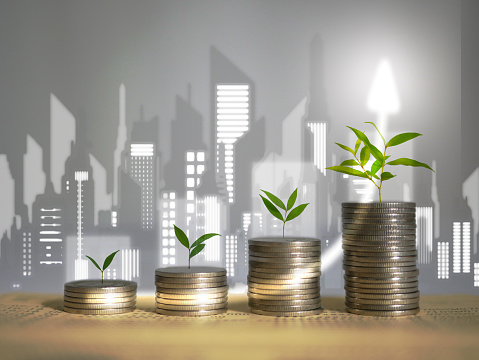                             Caption: Money grow © Source: pixabay.comQ: What are the benefits of urban trees?Possible answers:Urban tree benefitsair cooling, filters of urban pollutantshabitats for animals (increasing urban biodiversity)regulating water flow and improving quality of the waterone tree can absorb up to 150kg of CO2 per year (climate change)providing food, wood can be used for heating or cooking.spending time near trees improves physical and mental health (decreasing stress and blood pressure)trees planted around buildings can reduce air conditioning needs by 30% and save energy used for heating by 20-50%Sources:https://www.treekeeperswc.org/tree-benefits-informationProject ID: 2021-1-CZ01-KA220-SCH-000034484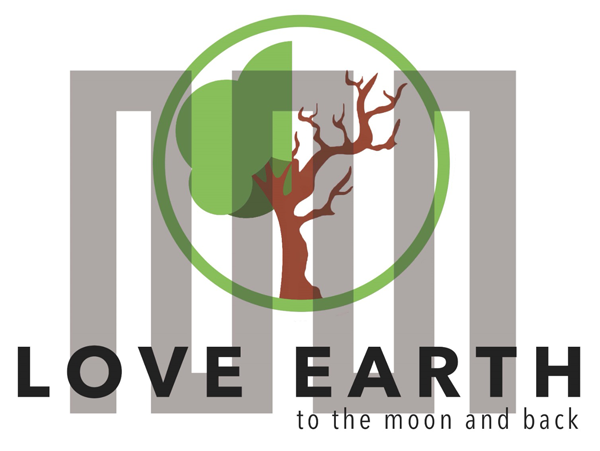 COURSE FOR ENVIRONMENTAL EDUCATIONe-Modules: Teaching Learning activities and their technology enhanced material set to developDISCLAIMERFunded by the European Union. Views and opinions expressed are however those of the author(s) only and do not necessarily reflect those of the European Union or the European Education and Culture Executive Agency (EACEA). Neither the European Union nor EACEA can be held responsible for them.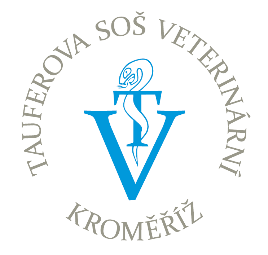              COURSE AUTHORSCOURSE SHARING LICENSEMODULE 1HUMAN AND NATUREPART 3The positive and negative effects of nature on human being ; The natural and artificial environment  Lesson 1The positive and negative effects of nature on human being - Atmosphere